Свидетельство об аккредитации юридического лица, выдавшего положительное заключение негосударственной экспертизы проектной документации, в случае, если представлено заключение негосударственной экспертизы проектной документацииВ соответствии со статьей 50 Градостроительного кодекса Российской Федерации юридическое лицо, имеющее право на проведение негосударственной экспертизы проектной документации и (или) негосударственной экспертизы результатов инженерных изысканий, должно иметь свидетельство об аккредитации на право проведения негосударственной экспертизы проектной документации и (или) негосударственной экспертизы результатов инженерных изысканий, выданное Федеральной службой по аккредитации.Свидетельство об аккредитации предоставляется застройщику организацией, осуществляющей негосударственную экспертизу проектной документации.Согласно Правилам ведения государственного реестра юридических лиц, аккредитованных на право проведения негосударственной экспертизы проектной документации и (или) негосударственной экспертизы результатов инженерных изысканий, утвержденным постановлением Правительства Российской Федерации от 16.04.2012 № 327, сведения об аккредитованных лицах размещаются на официальном сайте Федеральной службы по аккредитации в сети Интернет.Запрос о предоставлении сведений может быть направлен в Федеральную службу по аккредитации в письменной форме на бумажном носителе или в электронной форме с использованием сети Интернет.Предоставление сведений из реестра по запросу заинтересованного лица осуществляется в течение не более 3 рабочих дней со дня поступления в Федеральную службу по аккредитации соответствующего запроса.Копии выданных свидетельств об аккредитации и (или) выписки из реестра по запросу заинтересованных лиц предоставляются Федеральной службой по аккредитации в письменной форме на бумажном носителе или в электронной форме, в том числе с использованием единой системы межведомственного информационного взаимодействия.Сведения, а также копии выданных свидетельств об аккредитации и (или) выписки из реестра предоставляются без взимания платы.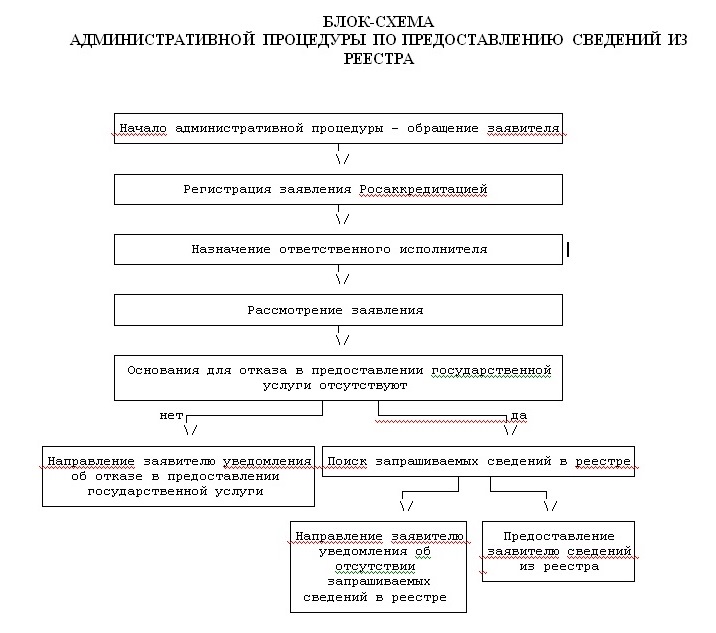 